BROCANTEHERMEVILLE-EN-WOEVRE7 Juillet 2024Inscription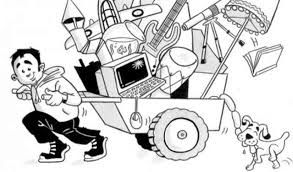 Heure d’installation des exposants de 7H à18HEmplacement réservable part 5 mètres ( 1£ le mètre )5 mètres offert aux habitants du villageRestauration et Buvette sur place_______________________________________________________________________Coupon d’inscriptionNom-Prénom :Adresse complète :Tel :						Mail :N° Carte d’identité :					Nombre de Mètres :A faire parvenir :    Mme Coutin Sarah, 8 rue Haute, 55400 Herméville-en-WoevreMail : festivites.waguattes2022@gmail.com		Tel : 06.68.77.81.12INPS, ne pas jeter sur la voie public